Федеральная программа предусматривает предоставление социальных выплат на строительство (приобретение) жилья гражданам Российской Федерации, проживающим в сельской местности, в том числе молодым семьям и молодым специалистам, проживающим и работающим на селе либо изъявившим желание переехать на постоянное место жительства в сельскую местность и работать там.В мероприятиях по улучшению жилищных условий в рамках федеральной программы могут участвовать граждане, молодые семьи и молодые специалисты, при соблюдении следующих условий:граждане должны:а) постоянно проживать и осуществлять трудовую деятельность (основное место работы) в сельской местности в течение одного года; б) иметь собственные и (или) заемные средства в размере не менее 30 процентов от расчетной стоимости строительства (приобретения) жилья; в) признание нуждающимися в улучшении жилищных условий; молодые семьи и молодые специалисты, в том числе учащиеся последнего курса профессиональной образовательной организации или образовательной организации высшего образования, заключившие соглашения с работодателем (органом местного самоуправления) о трудоустройстве в сельской местности, в которой изъявили желание постоянно проживать и работать по трудовому договору (осуществлять индивидуальную предпринимательскую деятельность) в агропромышленном комплексе (АПК) или социальной сфере по окончании этого образовательного учреждения.Молодые семьи и молодые специалисты могут участвовать в федеральной программе как постоянно проживающие в сельской местности, так и изъявившие желание постоянно проживать в сельской местности: молодые семьи и молодые специалисты постоянно проживающие в сельской местности должны соблюдать в совокупности следующие условия: работа хотя бы одного из членов молодой семьи по трудовому договору или осуществление индивидуальной предпринимательс-кой деятельности в АПК или социальной сфере (основное место работы) в сельской местности; постоянное проживание в сельской местности, в которой хотя бы один из членов молодой семьи работает или осуществляет индивидуальную предпринимательскую деятельность в АПК или социальной сфере; признание молодой семьи нуждающейся в улучшении жилищных условий; наличие у молодой семьи собственных и (или) заемных средств в размере не менее 30 процентов расчетной стоимости строительства (приобретения) жилья; молодые семьи и молодые специалисты, изъявившие желание постоянно проживать в сельской местности должны соответствовать в совокупности следующим условиям: переехали в сельскую местность в границах соответствующего муниципального района, в которой один из членов молодой семьи или молодой специалист работает или осуществляет индивидуальную предпринимательскую деятельность в АПК или социальной сфере, из других муниципальных образований; проживают на территории указанного муниципального района на условиях найма, аренды, безвозмездного пользования; зарегистрированы по месту пребывания; работают по трудовому договору или осуществляют индивидуальную предпринимательскую деятельность в АПК или социальной сфере (основное место работы) в сельской местности; имеют собственные и (или) заемные средства в размере не менее 30 процентов расчетной стоимости строительства (приобретения) жилья;Постановление Правительства Российской Федерации от 15 июля 2013 года № 598 «О федеральной целевой программе «Устойчивое развитие сельских территорий на 2014-2017 и на период до 2020 года»Расчетная стоимость строительства (приобретения) жилья, используемая для расчета размера социальной выплаты, определяется исходя из размера общей площади жилого помещения, установленного для семей разной численности (33 кв. метра - для одиноко проживающих граждан, 42 кв. метра - на семью из 2 человек и по 18 кв. метров на каждого члена семьи при численности семьи, составляющей 3 и более человек), и стоимости 1 кв. метра общей площади жилья в сельской местности на территории субъекта Российской Федерации.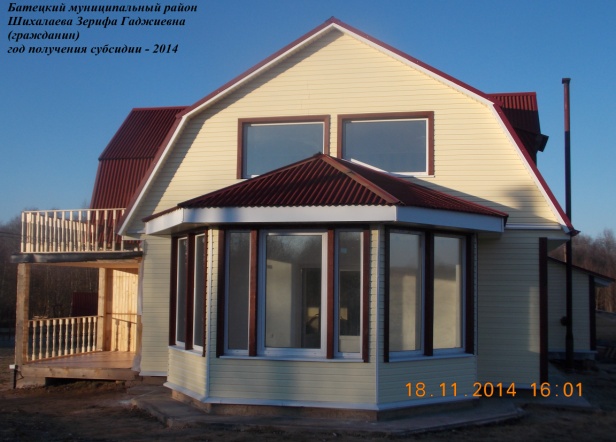 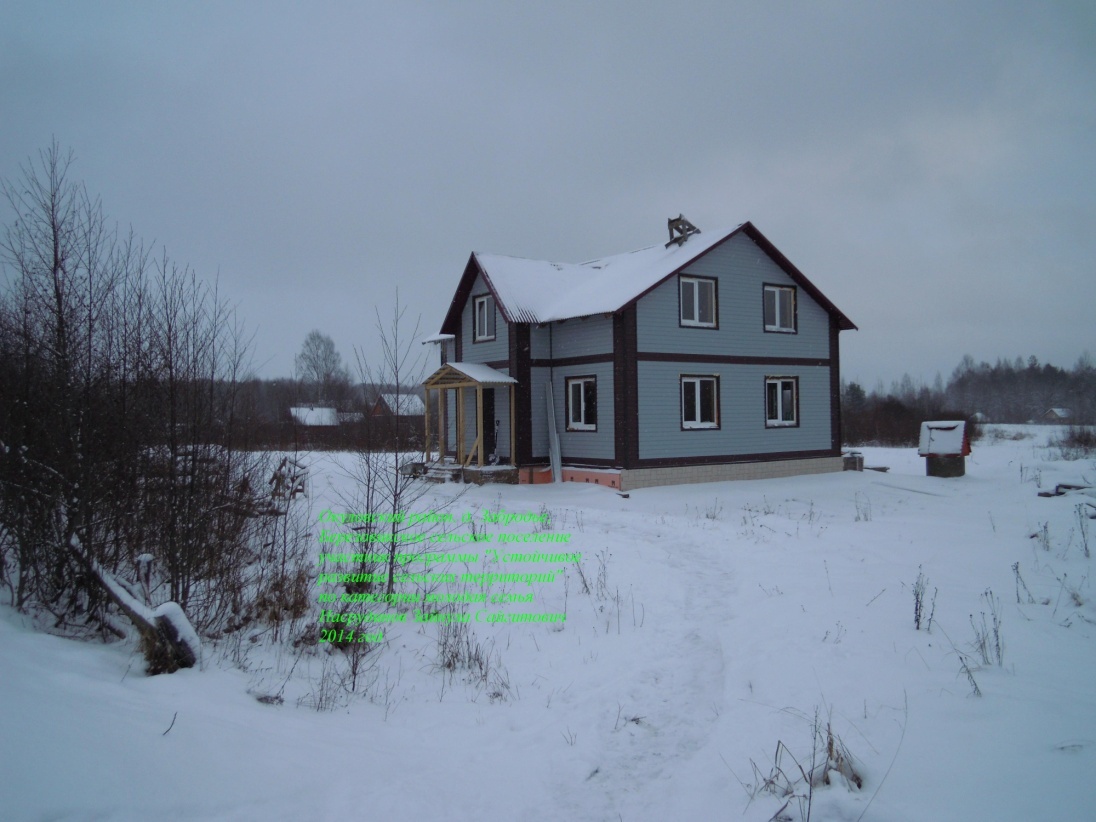 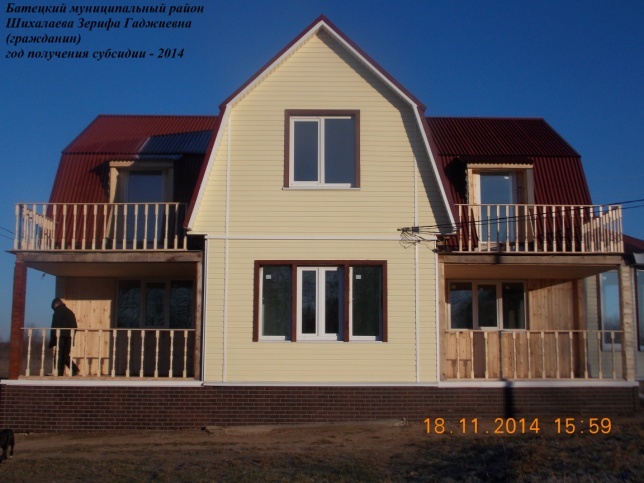 ДЕПАРТАМЕНТ СЕЛЬСКОГО ХОЗЯЙСТВА И ПРОДОВОЛЬСТВИЯ НОВГОРОДСКОЙ ОБЛАСТИФедеральная целевая программа «Устойчивое развитие сельских территорий на 2014-2017 гг. и на период до 2020 г.»Великий Новгородул.Большая Санкт-Петербургская 6/11т.(8 816 2) 77 80 59, 77 26 08http://apk.nov.ru/e-mail: investapk@mail.natm.ru